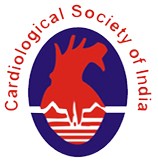 CARDIOLOGICAL SOCIETY OF INDIAINDIAN HEART HOUSE, P­60, C.I.T. Road, Scheme VII­M, Kankurgachi, Kolkata­700054Tel : (033) 2355 7837 Fax : (033) 2355 1500 E­Mail : csi@cal2.vsnl.net.in Website : www.csi.org.inApplication for MembershipName :(in block letter)Address :(in block letter)Pin	Tel. No	Fax No	MobileEmail :Date of Birth :Qualification:Year	Degree	UniversityExperienceAppointment :	Institution	Period	Percentage of work in CardiologyTraining Course in Cardiology(if any)Institution	Period	Type of Training / Course(Enclose attested copies of your certificates in quadruplicate in support of 4,5, & 6)Membership of other Societies (specify)Details of Publications (if any) with title, names of all authors, Journals, vol., page, year in a separate sheetResearch work to Cardiovascular system (if any) ­ details in a separate sheet.Date :	Signature of the Applicant :Proposed by :	Name :Address :	SignatureCSI Membership No :Seconded by :	Name :Address :	SignatureCSI Membership No(Enclose letters from the proposer and seconder (Must be CSI Member) in support of the candidature)Please complete four copies of this form with required enclosure as indicated under respective items & send to the Hony. General Secretary, Cardiological Society of India, with a Demand Draft issued in favour Of the “Cardiological Society of India” payable to Kolkata for the amount mentioned below.1. Life Membership Fee	Rs. 10,000/­2. Life Membership Fee (Foreign Applicant)	US$. 300/­(For office use only)Date of receipt of application:Recommendation from the Credential Committee:Date of completion of the procedural formalities:Date of Executive Committee meeting:Accepted:Not accepted (mention reason):Signature of the Secretary